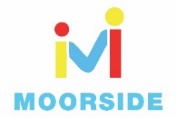 Year 3 WritingCreate a persuasive information booklet about Fountain’s Abbey.Look at the persuasive leaflet and poster that have been given to you. Can you find examples of where the different elements of persuasion come into the texts?Look out for: powerful adjectivesrhetorical questionsexaggeration Research Fountains Abbey, find any pictures and information about the different places you can go there, for example, the café, playground, Fountains Hall etc and note them down. This link should help:https://www.visitharrogate.co.uk/things-to-do/fountains-abbey-and-studley-royal-p1203051There is also a small information leaflet as well!Don’t forget about out school trip there as well – think about the mill and the Porter’s Lodge.The planning stage – complete the planning frame using your research to note down the key areas of Fountains Abbey which you think people would want to visit. Make sure you use the persuasive word bank to help you!Don’t forget:Powerful adjectivesRhetorical questionsExaggeration!Create your persuasive leaflet all about Fountains Abbey, make sure you include some persuasive words and rhetorical questions!Then check:SpellingsPunctuation – capital letters, full stops, commas, apostrophes, question marks and exclamation marks. Does it make sense? Can you add anything else to improve it?Have fun year 3!Mr Price